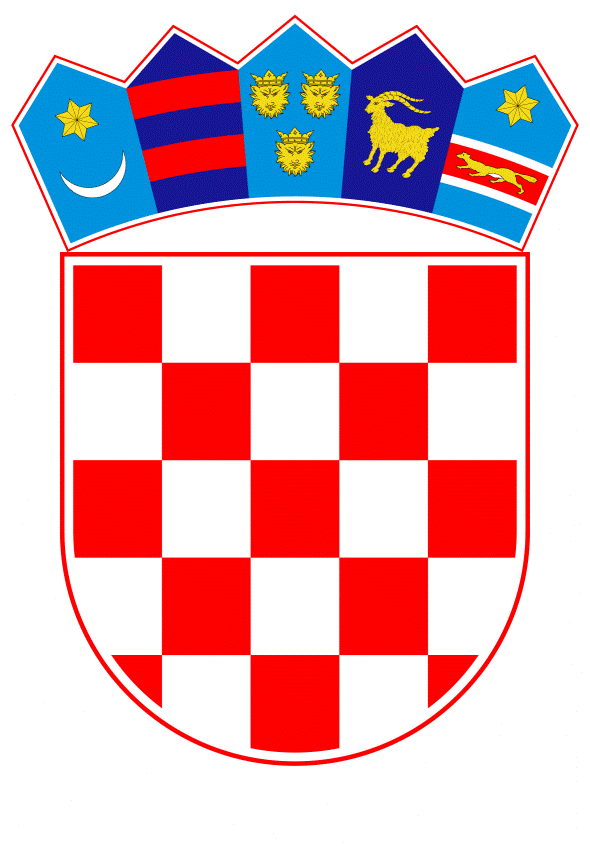 VLADA REPUBLIKE HRVATSKEZagreb, 7. svibnja 2020.______________________________________________________________________________________________________________________________________________________________________________________________________________________________Banski dvori | Trg Sv. Marka 2 | 10000 Zagreb | tel. 01 4569 222 | vlada.gov.hrPRIJEDLOGNa temelju članka 31. stavka 2. Zakona o Vladi Republike Hrvatske (Narodne novine, br. 150/11, 119/14, 93/16 i 116/18), Vlada Republike Hrvatske je na sjednici održanoj __________ 2020. godine donijelaO D L U K Uo stavljanju izvan snage Odluke o organizaciji rada tijela državne uprave za vrijeme trajanja epidemije bolesti COIVID-19 uzrokovane virusom SARS-CoV-2I.Danom stupanja na snagu ove Odluke stavljaju se izvan snage:Odluka o organizaciji rada tijela državne uprave za vrijeme trajanja epidemije bolesti COIVID-19 uzrokovane virusom SARS-CoV-2 (Narodne novine, broj 32/20)Uputa ministra uprave za rad tijela državne uprave u vezi s pojavom bolesti COVID-19 uzrokovane virusom SARS-CoV-2, klase: 011-02/20-01/76, urbroja: 515-01/1-20-3, od 19. ožujka 2020. godine odluke čelnika tijela državne uprave i stručnih službi Vlade Republike Hrvatske te ravnatelja, odnosno čelnika javnih službi donesene temeljem ovlasti iz točaka II. i IX. Odluke o organizaciji rada tijela državne uprave za vrijeme trajanja epidemije bolesti COIVID-19 uzrokovane virusom SARS-CoV-2.II. Ministar uprave donijet će novu Uputu za rad tijela državne uprave u vezi s pojavom bolesti COVID-19 uzrokovane virusom SARS-CoV-2.III.Ova Odluka stupa na snagu 11. svibnja 2020. godine, a objavit će se u Narodnim novinama. Klasa: 		Urbroj: 	Zagreb, 								         PREDSJEDNIK							   mr. sc. Andrej PlenkovićO b r a z l o ž e n j eOdlukom o organizaciji rada tijela državne uprave za vrijeme trajanja epidemije bolesti COVID-19 uzrokovane virusom SARS-CoV-2 („Narodne novine“, br. 32/20) (dalje u tekstu Odluka) bila je uređena organizacija rada u tijelima državne uprave te stručnim službama Vlade Republike Hrvatske za vrijeme trajanja epidemije bolesti COVID-19 uzrokovane virusom SARS-CoV-2, a ista se na odgovarajući način primjenjivala i na javne službe, osim područja zdravstva, znanosti i obrazovanja i socijalne skrbi, koja se uređivala posebnim propisima. Prema Odluci, u tijelima državne uprave obavljali su se samo nužni i neodgodivi poslovi, te se rad tijela organizirao u dvije skupine nužnog osoblja (skupina A i skupina B), koje su neovisno jedna o drugoj osiguravale kontinuirano obavljanje poslova. Državni službenici i namještenici koji nisu obavljali posao na radnom mjestu kao nužno osoblje bili su obvezni rad obavljati kod kuće radnim danom u propisano radno vrijeme na način i pod uvjetima koje je utvrdio čelnik tijela odlukom.Sukladno točki VIII. Odluke, ministar uprave donio je obvezujuću uputu za provedbu Odluke, koja je bila objavljena na mrežnoj stranici Ministarstva uprave. Sukladno točki II. Odluke, čelnik tijela državne uprave, odnosno čelnik javne službe sukladno točki IX. stavku 2. iste Odluke, bio je obvezan bez odgode donijeti Odluku o organizaciji rada, rasporedu rada i radnog vremena za vrijeme epidemije bolesti COVID-19 uzrokovane virusom SARS-CoV-2. S obzirom na epidemiološku situaciju u Republici Hrvatskoj, koja omogućava ublažavanje ili ukidanje pojedinih protuepidemijskih mjera, predlaže se staviti izvan snage Odluku te akte donesene temeljem ovlasti iz te Odluke i to: uputu ministra uprave za provedbu Odluke i odluke čelnika tijela državne uprave i stručnih službi Vlade Republike Hrvatske te čelnika javnih službi o organizaciji rada, rasporedu rada i radnog vremena za vrijeme epidemije bolesti COVID-19 uzrokovane virusom SARS-CoV-2. Na taj način, od dana stupanja na snagu predložene Odluke, rad u tijelima državne uprave i stručnim službama Vlade Republike Hrvatske te javnim službama organizirat će se na redovit način, u propisanom radnom vremenu koje će odrediti čelnik tijela, a sukladno novoj Uputi koju će donijeti ministar uprave.Predlagatelj:Ministarstvo upravePredmet:Prijedlog odluke o stavljanju izvan snage Odluke o organizaciji rada tijela državne uprave za vrijeme trajanja epidemije bolesti COIVID-19 uzrokovane virusom SARS-CoV-2